福岡県スキー連盟主催「スキーの日」無料講習会　福岡県スキー連盟は１月１５日（日）を「スキーの日」とし、恐羅漢スキー場において無料のスキー講習会を開催します。　皆さんのご要望に応えるべく、コブコースを初めとする各コースを設定しました。　詳細は以下の通りです。多数の参加をお待ちしています。【主　　催】　　　福岡県スキー連盟教育部【日　　時】　　　２０１７年１月１５日（日）【会　　場】　　　広島県山県郡安芸太田町恐羅漢スノーパークスキー場【参加資格】　　　福岡県スキー連盟所属クラブ員及びその家族で、傷害保険に加入し、尚且つ傷害時に自己責任で対応することを承諾された方。【定　　員】　　　５０名程度（多数の場合申し込み順とします）【申し込み】　　　メールにて、氏名・年齢・性別・コース・スキー技量・連絡先を明記【申込締切り】　　１月９日（月）【申し込み先】　　福岡県スキー連盟教育部理事　　永岡志郎　　　　　　　　　メールアドレス：nagaoka460@gmail.com【参加費等】　　　滑走料は参加者負担となります。【日　　程】　　　受付：　　　　　９：００～（ヒエ畑ゲレンデ下部）　　　　　　　　　レッスン開始：　９：３０～　　　　　　　　　レッスン終了：１５：００【講習コース】　　・コブレッスンコース　・１･２級受験コース　・初心者コース　　　　　　　　　・大回り・小回りコース　・技術選コース　・一般コース【そ の 他】　　　１　天候の急変等により、中止する場合があります。　　　　　　　　　２　講習中に生じる傷害の危険性をご理解頂き、予め傷害保険への加入をお願いします。　　　　　　　　　３　定員になった場合、受付順とします。　　　　　　　　　４　スキー技量の目安は次の通りです。（初･中･上級若しくは保持級等）　　　　　　　　　５　小学生以下は保護者同伴とします。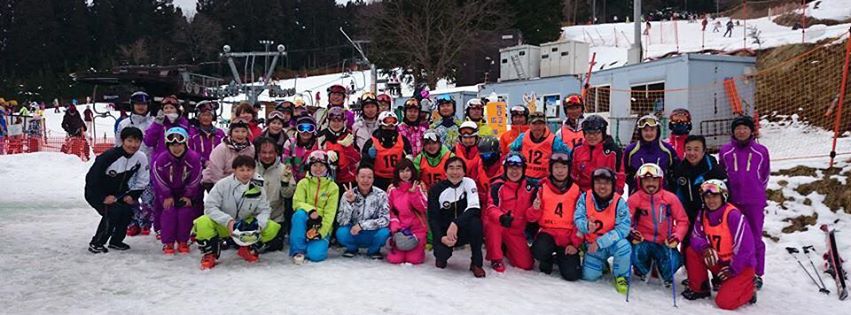 【問い合わせ先】　永岡志郎：０９０－９４０６－０３５２